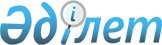 Об установлении специалистам в области социального обеспечения и культуры, являющимся гражданскими служащими и работающим в сельских населенных пунктах, а также специалистам, работающим в государственных организациях, финансируемых из местных бюджетов повышенные на двадцать пять процентов оклады и тарифные ставки по сравнению со ставками специалистов, занимающихся этими видами деятельности в городских условиях
					
			Утративший силу
			
			
		
					Решение Мактааральского районного маслихата Туркестанской области от 11 апреля 2022 года № 19-115-VII. Зарегистрировано в Министерстве юстиции Республики Казахстан 12 апреля 2022 года № 27536. Утратило силу решением Мактааральского районного маслихата Туркестанской области от 3 ноября 2023 года № 8-59-VIII
      Сноска. Утратило силу решением Мактааральского районного маслихата Туркестанской области от 03.11.2023 № 8-59-VIII (вводится в действие по истечении десяти календарных дней со дня его первого официального опубликования).
      В соответствии с пунктом 4 статьи 18 Закона Республики Казахстан "О государственном регулировании развития агропромышленного комплекса и сельских территорий" Мактааральский районный маслихат РЕШИЛ:
      1. Установить специалистам в области социального обеспечения и культуры, являющимся гражданскими служащими и работающим в сельских населенных пунктах, а также специалистам, работающим в государственных организациях, финансируемых из местных бюджетов повышенные на двадцать пять процентов оклады и тарифные ставки по сравнению со ставками специалистов, занимающихся этими видами деятельности в городских условиях.
      2. Настоящее решение вводится в действие по истечении десяти календарных дней после дня его первого официального опубликования.
					© 2012. РГП на ПХВ «Институт законодательства и правовой информации Республики Казахстан» Министерства юстиции Республики Казахстан
				
      Секретарь маслихата

      Мактааральского района

К. Сарсекбаев
